(MT02)   –  [EN]    Themen Texte  /  themes        Muttersprache  /  Mother Tongue  Höre dir die Wörter an (MP3) .. Listen to the terms (MP3)zum Text Muttersprache  /  text  Mother Tongue weiter zu Teil 2 / continue to part 2die Sprache  /  die Muttersprachethe language / 
the mother tonguedie Bedeutung the meaning etwas kennzeichnento characterise somethingetwas verstehen  /  der Verstand to understand something / 
the mind etwas begreifen  /  der Begriff to comprehend something / 
the concept die Melodie the melody der Ausdruck the expression das Wort  /  der Wortschatz the word / the vocabulary etwas gebrauchen  /  der Gebrauch to use something / the use wesentlich essential unterscheiden  /  der Unterschied to distinguish / the difference die Umgebung the environment die Umgangssprache the colloquial language die Unterrichtssprache the language of instruction etwas festlegen, bestimmen to define, 
to determine something 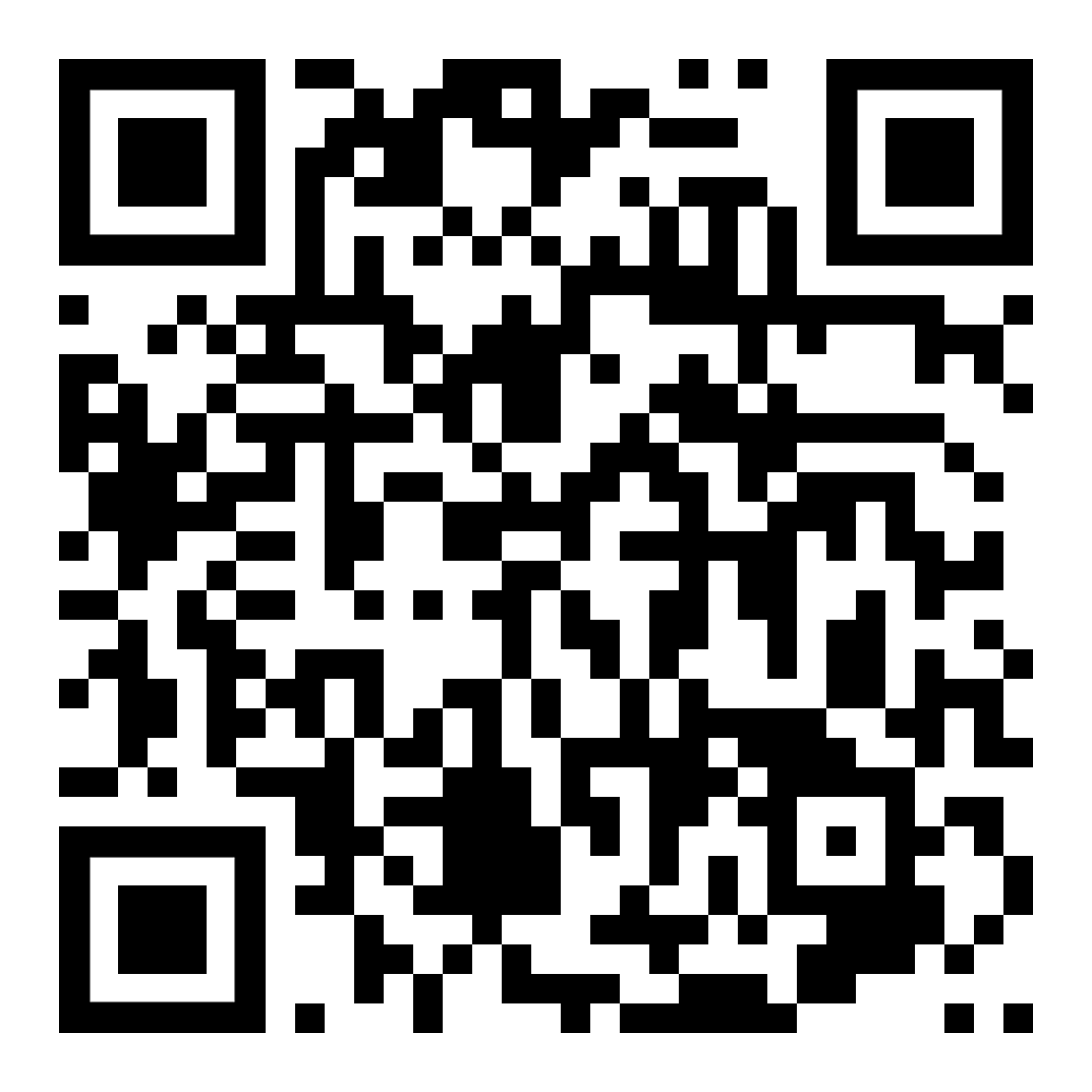 diese Seite  /  this page https://www.kleine-deutsch-hilfe.at/MT02_EN.htm What’s the word in Englisch?die Sprache  /  die Muttersprachedie Bedeutung etwas kennzeichnenetwas verstehen  /  der Verstand etwas begreifen  /  der Begriff die Melodie der Ausdruck das Wort  /  der Wortschatz etwas gebrauchen  /  der Gebrauch wesentlich unterscheiden  /  der Unterschied die Umgebung die Umgangssprache die Unterrichtssprache etwas festlegen, bestimmen Wie heißt das Wort auf Deutsch?the language / the mother tonguethe meaning to characterise somethingto understand something / 
the mind to comprehend something / 
the concept the melody the expression the word / the vocabulary to use something / the use essential to distinguish / the difference the environment the colloquial language the language of instruction to define, 
to determine something 